91wllm高校就业智能网络系统使用手册用人单位版企业使用手册企业使用手册	1说明书结构图	11 简介	22 注册及登录	22.1 注册	22.2 登录	43 功能	43.1 招聘会展位预定	53.2 宣讲会场次申请	63.3 招聘公告发布	73.4 职位发布	83.5 基本信息	83.6 修改密码	8说明书结构图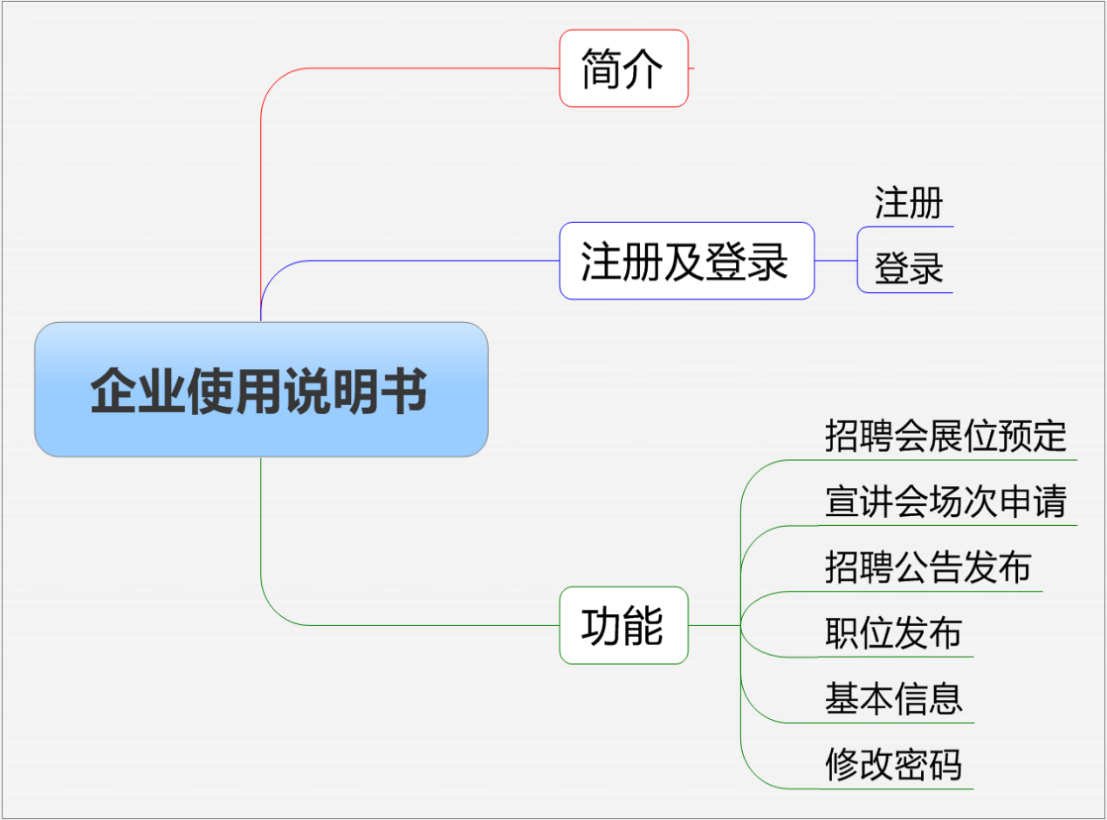 简介企业在就业网注册，经审核通过后，可以进行发布职位信息，招聘公告，申请宣讲会场地，预定招聘会展位等活动。注册及登录注册登录学校就业网，选择单位登录，点击“没有账号？立即注册”如下图：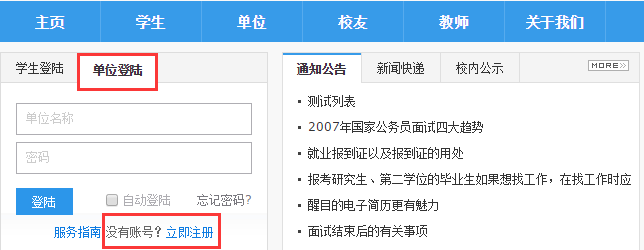 进入单位注册页面。注：（*号标注内容为必填内容；公司名称务必填写营业执照上的名称）单位注册分三步，第一步为填写账号信息，请如实填写，内容如下图。   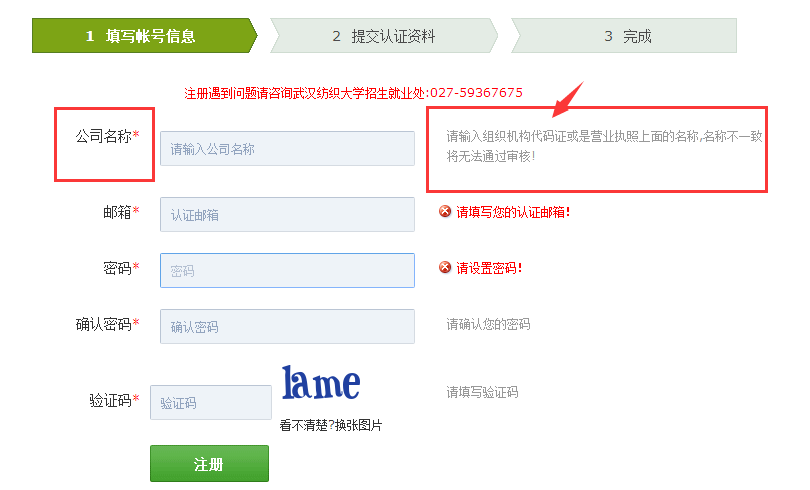 第二步，提交认证资料，请如实填写，如下图：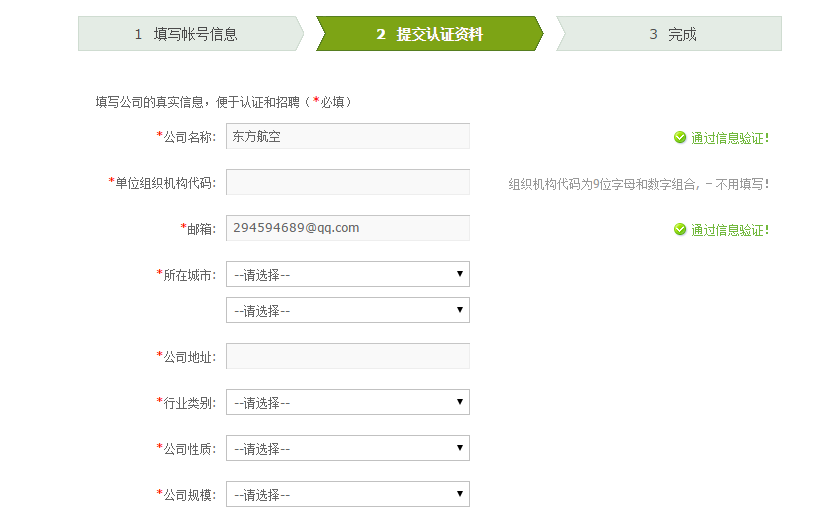 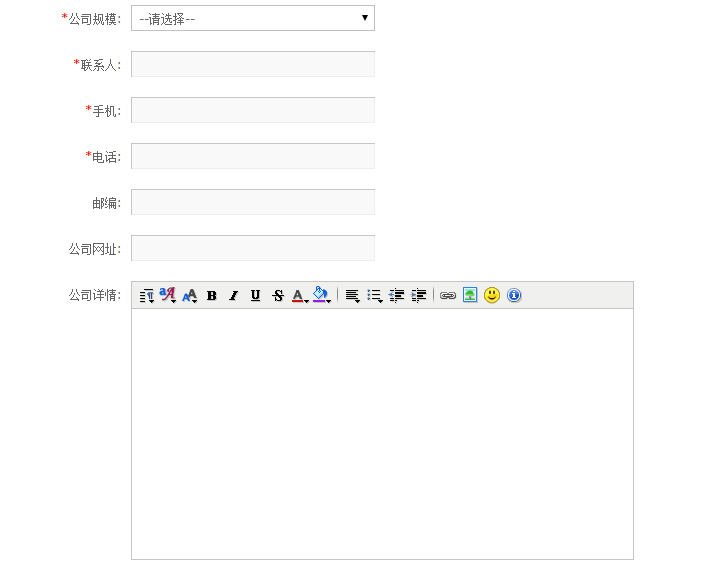 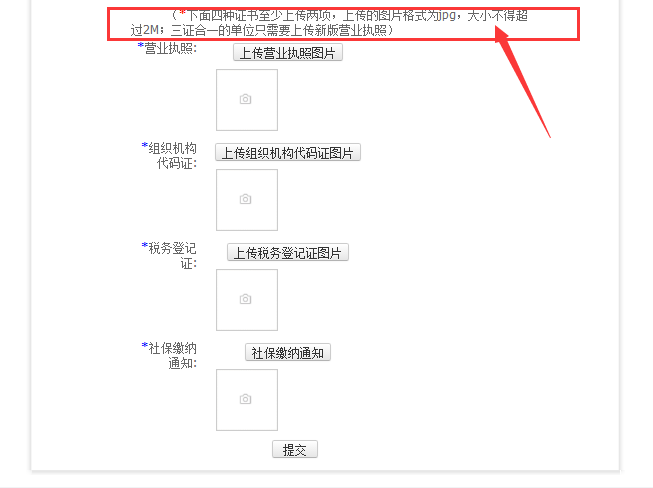 上图为填写认证资料部分截图，请填写完整张表格。注：（营业执照，组织机构代码证等副本图片，如果上传不成功，可以用QQ截图工具截图上传）
前面填写是组织及代码证的，需要添加至少2张图片；填写的是统一信用代码的仅仅上传三证合一的证书一次即可。第三步，提交完成。请等候学校就业网管理员的审核，审核结果通过邮件方式发送到注册时提供的邮箱。注（如果做到第二步时没有及时完成注册，下次注册请先登录后继续完成注册，账号，密码是第一步填写中的内容）登录注册成功后即可登录，输入公司名称和密码，登录成功。功能登陆成功后即进入使用界面如图：企业登录界面功能如上图所示，分为6个部分。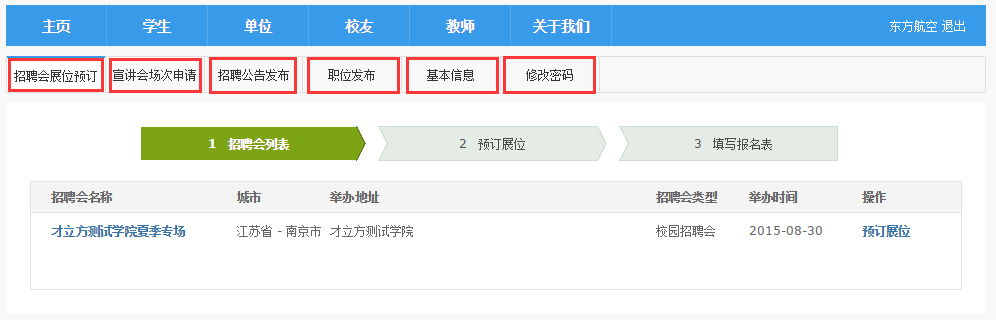 招聘会展位预定学校发布招聘会展位预定后，企业在招聘会展位预定栏目可以看到该招聘会，点击展位预定即进入展位预定页面，在这里可以详细了解招聘会信息及可预定展位；展位预定报名表截图如下：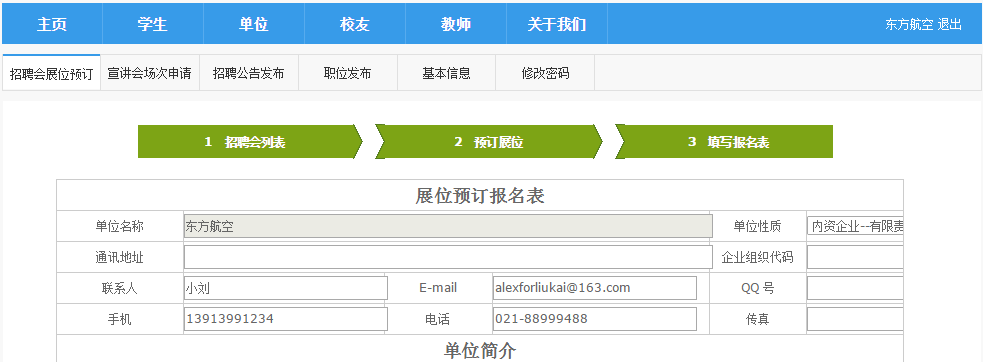 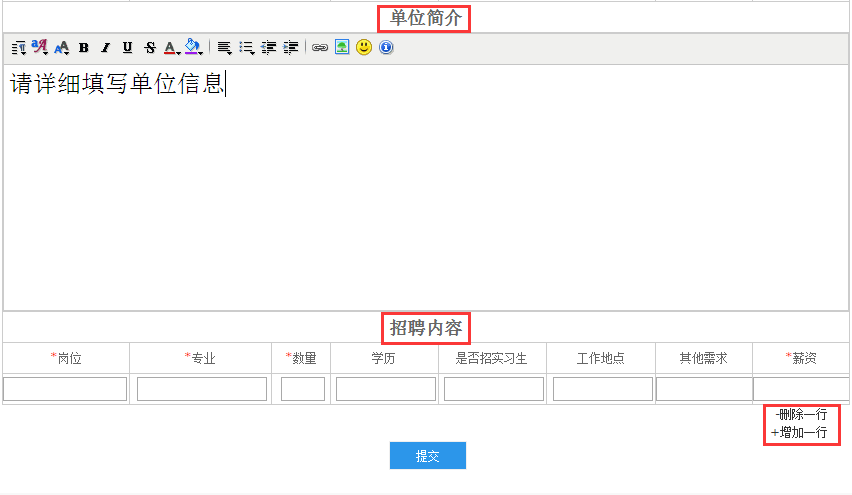 我们可以在单位简介完善单位介绍，增加单位吸引力；最主要的是完善招聘内容，*号为必填内容，完善的招聘内容才是吸引求职学生和通过审核的关键；如果我们提供不止一种岗位，可以增加一行，添加更多的岗位信息。宣讲会场次申请企业可以申请在校举办宣讲会，点击宣讲会场次申请，选择新增，如下图：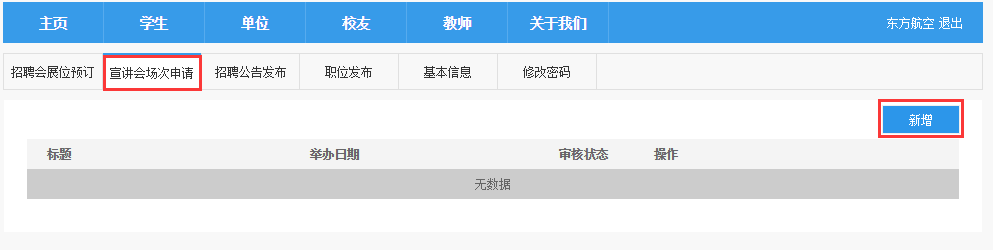 进入宣讲会申请页面，红框中内容比较特殊，举办时间和举办日期学校有可能改动，举办地点由学校安排，在宣讲会审核通过后需详细了解，以免弄错时间和地址。招聘需求和岗位内容越详细越吸引毕业生，务必认真填写。表格内容填写完毕后提交即申请完成，申请结果会通过邮件发送到注册邮箱。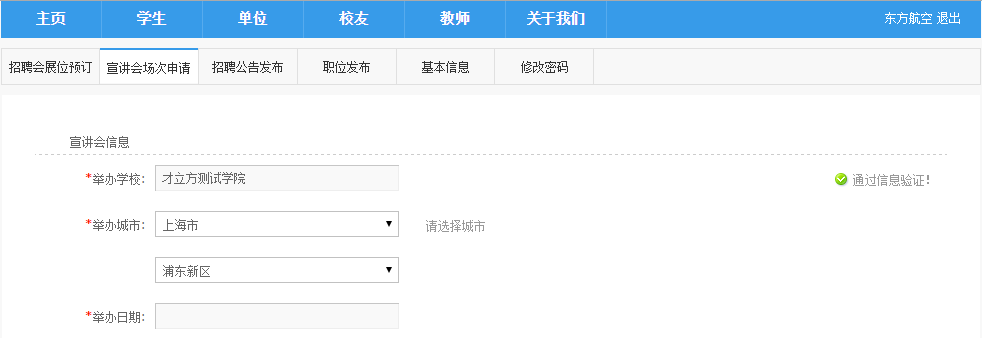 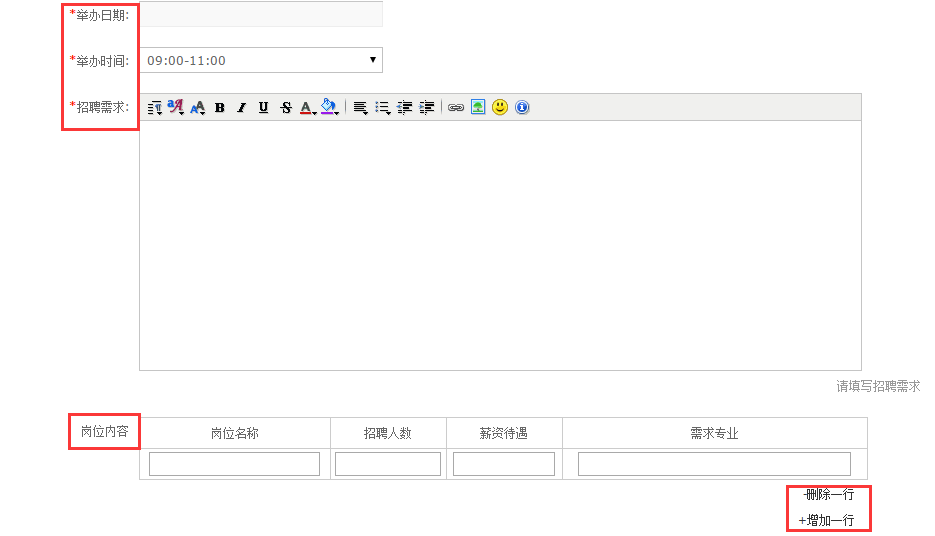 招聘公告发布点击招聘公告发布，选择新增，进入招聘公告发布页面，按需求填写完毕后点击提交即申请完成。如下图：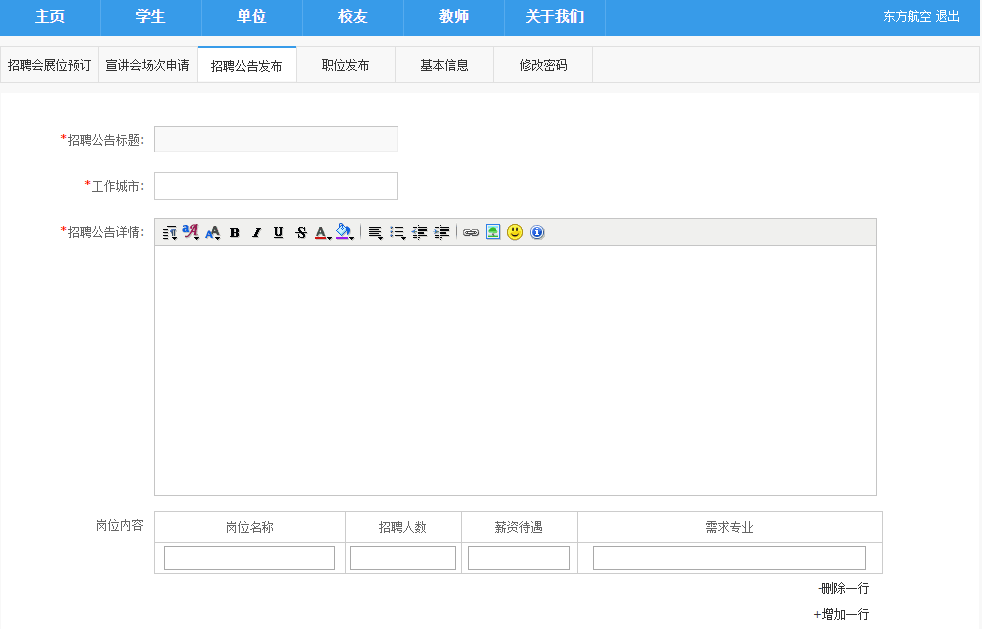 职位发布同招聘公告，请详细填写，填写完毕后提交即申请成功；注：（同一内容请不要在招聘公告和职位信息中重复发布）基本信息如公司基本信息有改动，需及时完善改动信息；修改密码按要求修改密码，请记牢新密码。注：以上所有发布及申请（发布招聘公告，发布职位信息，宣讲会场地申请，招聘会展位预订）的审核结果，均可登录就业网查看。